16.pielikumsPriekules novada pašvaldības domes2016.gada 31.marta sēdes protokolam Nr.5,16.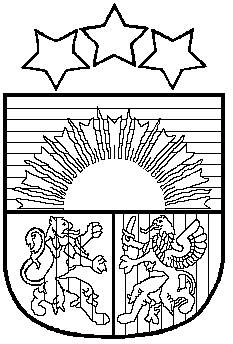 LATVIJAS REPUBLIKAPRIEKULES NOVADA PAŠVALDĪBAS DOMEReģistrācijas Nr. 90000031601, Saules iela 1, Priekule, Priekules novads, LV-3434, tālrunis 63461006, fakss 63497937, e-pasts: dome@priekulesnovads.lvLĒMUMSPriekulē2016.gada 31.martā                                                                                                             Nr.516.Par nepareizi aprēķinātā nekustamā īpašuma nodokļa dzēšanu A.S. par nekustamo īpašumu „Altajs”, Priekules  pag., Priekules nov.2016.gada 23.februārī (reģistrācijas Nr.2.1.4/282) Priekules novada pašvaldībā saņemts S.M.Ž. iesniegums ar lūgumu veikt labojumu nodokļa aprēķinā par nekustamo īpašumu „Altajs”, Priekules pagasts, Priekules novads, kadastra apzīmējums 6482 004 0088 par 2016.gadu, kas aprēķināts A. S., tā kā minētā persona ir mirusi.Izvērtējot domes rīcībā esošo informāciju un ar lietu saistītos apstākļus, tika konstatēts:Nekustamā īpašuma nodokļa administrēšanas sistēmas (NINO) datu bāzē konstatēts, ka nekustamajam īpašumam „Altajs”, Priekules pag., Priekules nov., kadastra Nr. 6482 004 0088, kā nomniece pievadīta A. S. , personas kods [:] . A.S. 07.11.2007. mirusi. Nekustamā īpašuma nodokļa parāds par zemi EUR 97.81  (nodoklis EUR  61.64 un nokavējuma nauda EUR 36.17 ), nodokļa parāds par ēku EUR 16.93 (nodoklis EUR 11.10 un nokavējuma nauda EUR 5.83 ). Saskaņā ar Ministru kabineta 15.12.2009. noteikumiem Nr.1486 “Kārtība, kādā budžeta iestādes kārto grāmatvedības uzskaiti” 100.punktu: „Prasības, kuru piedziņa saskaņā ar tiesību normām ir neiespējama, jo parādnieks ir likvidēts vai miris vai ir pagājis parāda piedziņas iespējamības termiņš, izslēdz no uzskaites un atzīst pārējos izdevumos, kā arī samazina izveidotos uzkrājumus nedrošiem (šaubīgiem) parādiem, atzīstot ieņēmumus no uzkrājumu samazinājuma.”	 Pamatojoties uz likuma „Par pašvaldībām” 21.panta pirmās daļas 27.punktu, atklāti balsojot PAR - 15 deputāti (Malda Andersone, Inita Rubeze, Arnis Kvietkausks, Inese Kuduma, Rigonda Džeriņa, Vaclovs Kadaģis, Andis Eveliņš, Mārtiņš Mikāls, Ainars Cīrulis, Vija Jablonska, Ilgonis Šteins, Arta Brauna, Tatjana Ešenvalde, Gražina Ķervija,  Andris Džeriņš); PRET -  nav; ATTURAS -  nav; Priekules novada pašvaldības dome NOLEMJ:Dzēst A. S., personas kods [:] personīgā konta Nr.11385 (zeme), un pers.konta 14911 (ēka) par nekustamo īpašumu „Altajs”, kadastra Nr.6482 004 0088, Priekules pag., Priekules nov., 2016.gadā aprēķināto nekustamā īpašuma nodokli .Dzēst nokavējuma naudu, kas izveidojusies līdz lēmuma spēkā stāšanās brīdim.Par lēmuma izpildi atbildīga Priekules novada Finanšu nodaļa.Šo lēmumu var pārsūdzēt Administratīvā rajona tiesā  Liepājā, Lielā ielā 4, LV- 3401, viena mēneša laikā no tā spēkā stāšanās dienas. Lēmums izsūtāms :  1 eks.  S. M. Ž.: „[:], Gramzda , Gramzdas pag., Priekules nov.; 1 eks. Zemes lietu speciālistei I.Lācītei; 1 eks. Priekules novada Finanšu nodaļai.Pašvaldības domes priekšsēdētāja						V.Jablonska